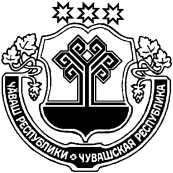 О предоставлении жилого помещенияпо договору социального наймаВоробьевой Оксане Михайловне        В соответствии пункта 1 подпункта 3 статьи 11 Закона Чувашской Республики «О регулировании жилищных отношений» от 17.10.2005 г. № 42, Собрание депутатов Индырчского сельского поселения Янтиковского района Чувашской Республики р е ш и л о:        Предоставить семье Воробьевой Оксаны Михайловны, из 7 человек в составе: Алексеева Александра Геннадьевича, Алексеева Владимира Геннадьевича, Алексеева Дениса Геннадьевича, Алексеева  Дмитрия Геннадьевича, Алексеевой Снежаны Геннадьевны, Воробьевой Марии Александровны  по договору социального найма  жилое помещение общей площадью 113,7 кв.м., находящееся по адресу: Чувашская Республика, Янтиковский район, д.Индырчи, ул.Гагарина, дом № 23 для постоянного проживания в нем.Глава Индырчского сельского поселенияЯнтиковского района Чувашской Республики                             А.В.Семенов                         ЧĂВАШ РЕСПУБЛИКИТĂВАЙ РАЙОНĚ ЧУВАШСКАЯ РЕСПУБЛИКА ЯНТИКОВСКИЙ РАЙОН ЙĂНТĂРЧЧĂ ЯЛ ПОСЕЛЕНИЙĚН ДЕПУТАТСЕН ПУХĂВĚ ЙЫШĂНУ«25» декабрь  2018  15/2№ Йǎнтǎрччǎ ялěСОБРАНИЕ ДЕПУТАТОВ ИНДЫРЧСКОГО СЕЛЬСКОГО ПОСЕЛЕНИЯ                      РЕШЕНИЕ«25» декабря 2018 № 15/2деревня Индырчи